大墩陽光-應徵正職或兼職設計美術人員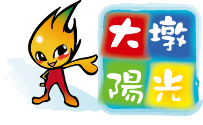 
#若無法當正職可當兼職，兼職月薪需另外談#  以下內容為正職薪資&工作內容【徵選流程】(1)書面審核→電話口試→正式面試→通知是否正式錄取報名日期:即日起至徵到人為止，若超過日期可來電是否還有缺額。【福利說明】(1)正職起薪月薪40000元(含簽約金)(依工作能力可面議)
  *兼職薪水依工作時間照比例另計。(2)正職年資滿，將依表現有年終獎金。(3)正職享勞健保，休假等其他福利比照勞基法。【公司簡介】●官網: http://www.sng.idv.tw (歡迎上網觀看) (1)中華民國大墩教育推廣協會「大墩陽光教學團隊」主要推廣兒童課外教育，推廣項目有：科學、積木魔術、桌遊烘焙、籃球足球、過夜營隊，北中南都有舉辦營隊，已有16年歷史。(2)提供各項才藝專業師資，已服務約200間公私立國小，約100民間團體(例:新光百貨,金門酒廠..)(3)辦理的「大墩陽光冬夏令營」更累積超過三十萬名學童參加，目前是台灣知名的營隊團隊。(4)各媒體與名人推薦:例(八大新聞交叉點，中天美的印台灣，華視新聞，小禎節目，蘋果日報)(5)大墩陽光官網每年約有20萬瀏覽率，目前已服務超過20萬位學生。
更多大墩陽光資訊請見官網：https://www.sng.idv.tw 【希望您有這些特質】個性活潑外向、熱情有活力，善於面對、接觸小孩，面對家長高EQ。*正職美術若您的專業足以勝任獨當一面，則無需下營隊與面對小孩。(2)希望個性刻苦耐勞、隨和好相處，做事做人有彈性。(3)富有童心，喜歡玩遊戲(電視遊戲、手遊、桌遊)，樂於思考、邏輯清晰。
(4)打字速度至少1分鐘40字。【有這些特質的，請不要來報名】(1)自我意識高，不好溝通，難配合。(2)無法接受新事物的挑戰，愛抱怨的人。(3)被主管念幾句就玻璃心，抗壓能力低【工作時間】(1)工作性質:正職/兼職(2)上班時間:早上9:00~晚上18:00(中午休息1小時)(3)放假時間:週休二日與國訂節日都會放假。【工作內容與徵求條件】(1)擁有設計美感，具獨立創意發想，能獨立執行製作視覺設計與圖文編輯(2)熟美編設計、文字編排、排版平面文宣，擅長排版尤佳(3)處理文書資料或協助編課程內容(4)剪輯宣傳影片。會用Adobe Premiere剪輯為佳(5)善於溝通與團隊合作(6)完成主管交辦事項(7)協助接聽電話，反應機靈，有效率的回覆*應徵美術設計請附上作品集，謝謝【工作地點】台中市大里區，菩提醫院&崇光國小附近                                                                                                                                                                                                                                                                                                                                                                                                                                                                                                                                                                                                                                                                                                                                                                                                                    【聯絡人/連絡方式】 電話:04-24832426/04-37007883教學組
【報名簡章下載:】https://www.sng.idv.tw/0/sun-art-job.docx 報名表請寄到sng5577@gmail.com  email主旨:請寫 [您的姓名+正職/兼職設計美術人員] 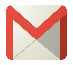  word檔名也請改[您的姓名+正職/兼職設計美術人員]  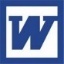 以下填寫完之後，務必到此網站填寫詳細資料http://www.sunn.url.tw/commontable_240.html   並在此網頁上傳個人資料(word或pdf檔)，以便加速審核速度，謝謝。應徵大墩陽光_____正職/兼職美術報名表(請自填正職/兼職)●若投遞二星期之後，沒有收到電話或回信連絡，即代表已經我司人事部和該職位主管詳細審閱和考慮後，暫時未能向閣下提供該職位，日後如再遇適合的職位，會再與閣下聯絡，謝謝您!。超過投遞日二星期後切勿等待，謝謝您。★其他未盡事宜，本協會擁有最終裁量權★姓名性別照片 疫苗調查
(因本會為教育產業,依規定需打滿2劑疫苗,若無法打滿2劑者建議請勿投遞履歷。我已打滿2劑疫苗。我已打滿2劑疫苗。我已打滿2劑疫苗。照片 疫苗調查
(因本會為教育產業,依規定需打滿2劑疫苗,若無法打滿2劑者建議請勿投遞履歷。我近期內會打滿2劑疫苗。我近期內會打滿2劑疫苗。我近期內會打滿2劑疫苗。照片 疫苗調查
(因本會為教育產業,依規定需打滿2劑疫苗,若無法打滿2劑者建議請勿投遞履歷。我無法打滿2劑疫苗。我無法打滿2劑疫苗。我無法打滿2劑疫苗。照片 出生年月日照片 年齡照片 聯絡電話照片 實際居住地址照片 戶籍地址EmailLine學歷+科系學科專長(ex:國 英 數 社)(ex:國 英 數 社)(ex:國 英 數 社)(ex:國 英 數 社)個人經歷曾待過的公司名稱/職位名稱/年資ex:OO公司/美編設計/3年ex:OO公司/美編設計/3年ex:OO公司/美編設計/3年ex:OO公司/美編設計/3年其他專長電腦能力介紹若是應徵美術,請寫出您會哪些美術軟體, EX: photoshop、illustrator、Premiere…若是應徵美術,請寫出您會哪些美術軟體, EX: photoshop、illustrator、Premiere…若是應徵美術,請寫出您會哪些美術軟體, EX: photoshop、illustrator、Premiere…若是應徵美術,請寫出您會哪些美術軟體, EX: photoshop、illustrator、Premiere…得獎或能力介紹應徵正職美術建議附上作品集,以便我們了解您,謝謝正職美術希望有平面排版or漫畫插畫的能力，若有漫畫插畫&平面作品會更好。應徵正職美術建議附上作品集,以便我們了解您,謝謝正職美術希望有平面排版or漫畫插畫的能力，若有漫畫插畫&平面作品會更好。應徵正職美術建議附上作品集,以便我們了解您,謝謝正職美術希望有平面排版or漫畫插畫的能力，若有漫畫插畫&平面作品會更好。應徵正職美術建議附上作品集,以便我們了解您,謝謝正職美術希望有平面排版or漫畫插畫的能力，若有漫畫插畫&平面作品會更好。交通工具(例:機車、汽車、捷運、公車)為什麼想報名這個工作自傳